	«Читай, семья – 2019!»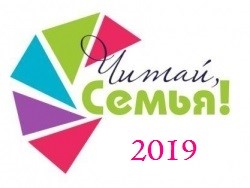 Весной 2019 года Ножовская сельская библиотека-музей стала победителем в конкурсе социально-культурных проектов Частинского муниципального района с проектом «Волшебство на ладошке или книга объединяет». На средства гранта были приобретены книги с дополненной реальностью, планшеты для библиотеки. Также в рамках данного проекта на базе Ножовской библиотеки состоялся районный конкурс читающих семей «Читай, семья – 2019!».	В конкурсе приняли участие семьи от каждого поселения района.Шабуровское сельское поселение представляла семья Байдиных мама Наталия Петровна и дочь Арина, Частинское поселение – семья Овчинниковых мама Татьяна Николаевна и сын Егор, Ножовское поселение представляла семья Лесниковых дедушка Сергей Васильевич, бабушка Елена Павловна и внучка Алина, Бабкинское поселение представляла семья Зелениных папа Максим Владимирович, мама Анастасия Евгеньевна и дочери Анна и Екатерина.Праздник прошёл на одном дыхании, семьи участницы представляли себя, свои читательские предпочтения, 7 любимых книг, которые бы они советовали, чтобы были в доме каждого человека, а также озвучивали советы литературных героев, которых они придерживаются в жизни. Всё это рассказывалось очень интересно, увлекательно, ярко!Семье Лесниковых стала победителем в номинации «Самая мудрая семья», семья Байдиных – «Самая любознательная семья», семья Овчинниковых – «Самая интеллектуальная семья».Самой читающей семьёй Частинского района признана семья Зелениных, Бакинское сельское поселение. Поздравляем!Спасибо всем, участникам, зрителям, пришедших поддержать конкурсантов. Ну а мы в свою очередь хотим сказать, что название нашего проекта оправдало себя, книга действительно объединила семьи, не только в просмотре и прочтении новых книг с дополненной реальностью, а в возрождении традиций семейного чтения.	А. Бобылева